1	Gegeben ist der Graph einer Funktion f. Der Graph der Funktion f  wird mit  bezeichnet. 
Zeichne den Graphen der Umkehrfunktion  in das gleiche Koordinatensystem. 2	Bestimme Funktionsgleichung und Definitionsbereich der Funktion  der gegebenen Funktion f. Schränke, wenn notwendig, den Definitionsbereich von f  geeignet ein. a)			b)			c)	 	d)	 e)		f)			g)	 			h)	Skizziere (ohne GTR!) die Graphen von  und  und die Graphen ihrer Umkehrfunktionen in ein Koordinatensystem. Verfahre ebenso mit den Graphen aus c) und d). 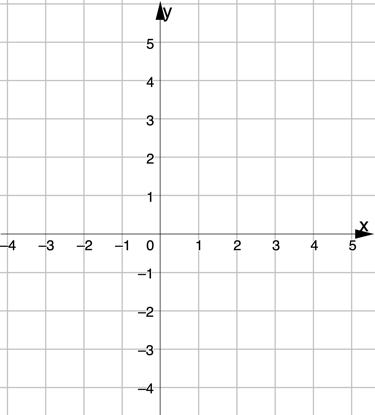 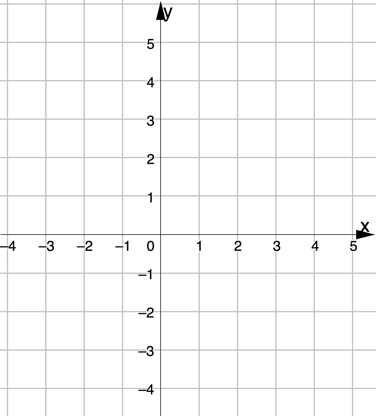 Thema: Übungen zur UmkehrfunktionAB 0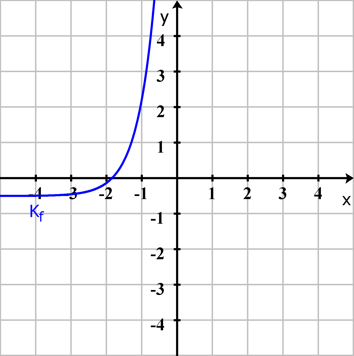 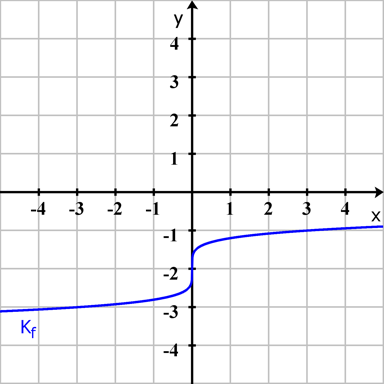 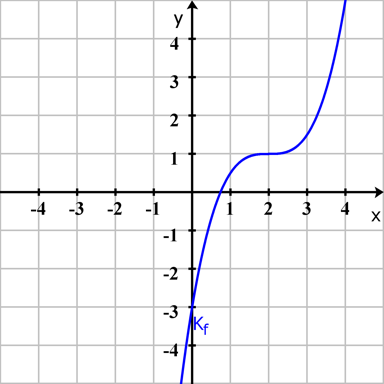 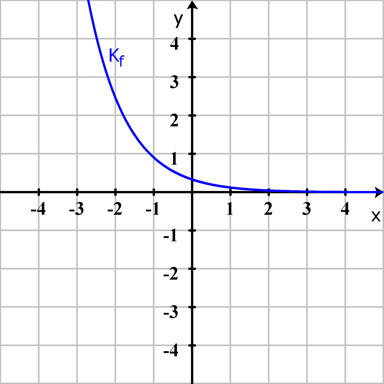 